	            Foley Catholic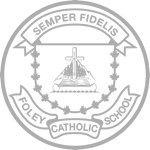               School                MARCH 2019                                https://fol.schools.smcdsb.on.caPrincipal: Ms. T. Moreau                                          Office Administrator: Mrs. B. GavinPRINCIPAL’S MESSAGEThe March break is fast approaching and with that the promise that spring is around the corner!  Our one sure sign of spring is Lent. On March 6th, we will be gathering as a school community to celebrate Ash Wednesday.  Ash Wednesday marks the beginning of Lent.  Lent is a time to focus on our relationship with God and is a 40-day period of preparation for Easter Sunday and one of the major seasons of the Catholic Church.  Lent is a season of penance, reflection, and fasting, which prepares us for Christ’s Resurrection on Easter Sunday.  This year the March break is from Monday, March 11th to Friday, March 15th.  I wish everyone a Happy St. Patrick’s Day and a very relaxing, restful and safe March break! The EQAO Grade 3 & 6 Assessments of Reading, Writing & Mathematics are scheduled for May 21st to May 29th.  Please mark these dates in your calendar and make every effort to avoid any trips, appointments, etc. during the week your son/daughter completes the Grade 3 or 6 EQAO Assessment.  The specific week that the Grade 3’s are writing will be May 21 - 23 and Grade 6’s will be writing the assessment May 27 - 29. I trust this Lenten season will strengthen your relationship with God. Just as winter promises us spring, God promises hope in the resurrection of his Son. Ms. T. MoreauUpcoming EventsMon. March 1 – Student assembly at 	10 a.m.  Mrs. Brookes will be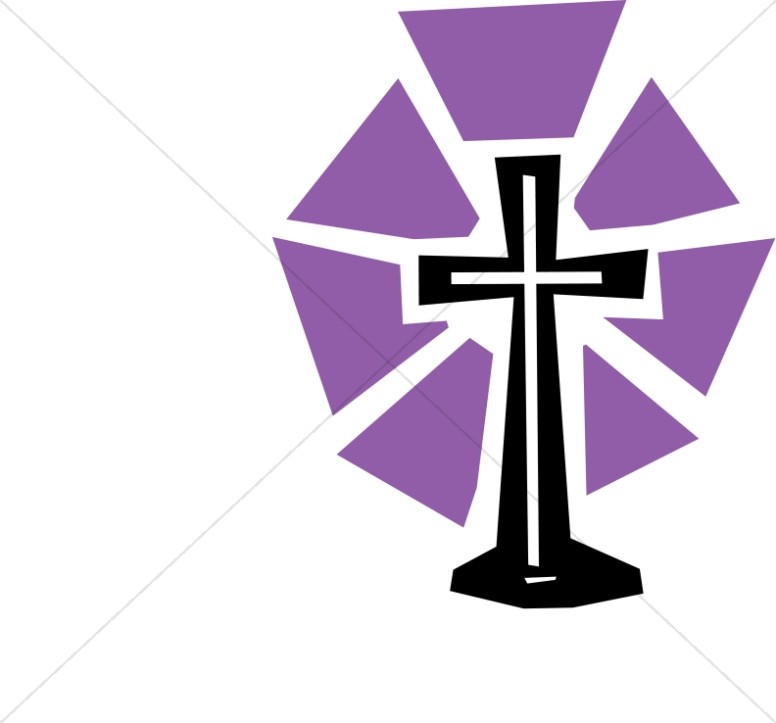 	attendingTues. March 5 – Shrove TuesdayWed. March 6 – Ash Wednesday 	Mass at 10am at St. AndrewsThurs. March 7 – Speeches at the 	Legion at 6:30 p.m.   Intermediate Math OlympicsMon. March 11 – March Break BeginsMon. March 18 – Back to SchoolThurs. March 21 – Down Syndrome Day 	Wear your crazy socks!Tues March 26 – World Epilepsy Day 	 Wear PurpleKindergarten Information Night 5:30-7:00Fri March 29 – Junior Math OlympicsSat. March 30 – First Communion at 	4 p.m. MassMrs. Robertson’s JK/SK/1 class celebrated the 100th day of school on Monday, February 11.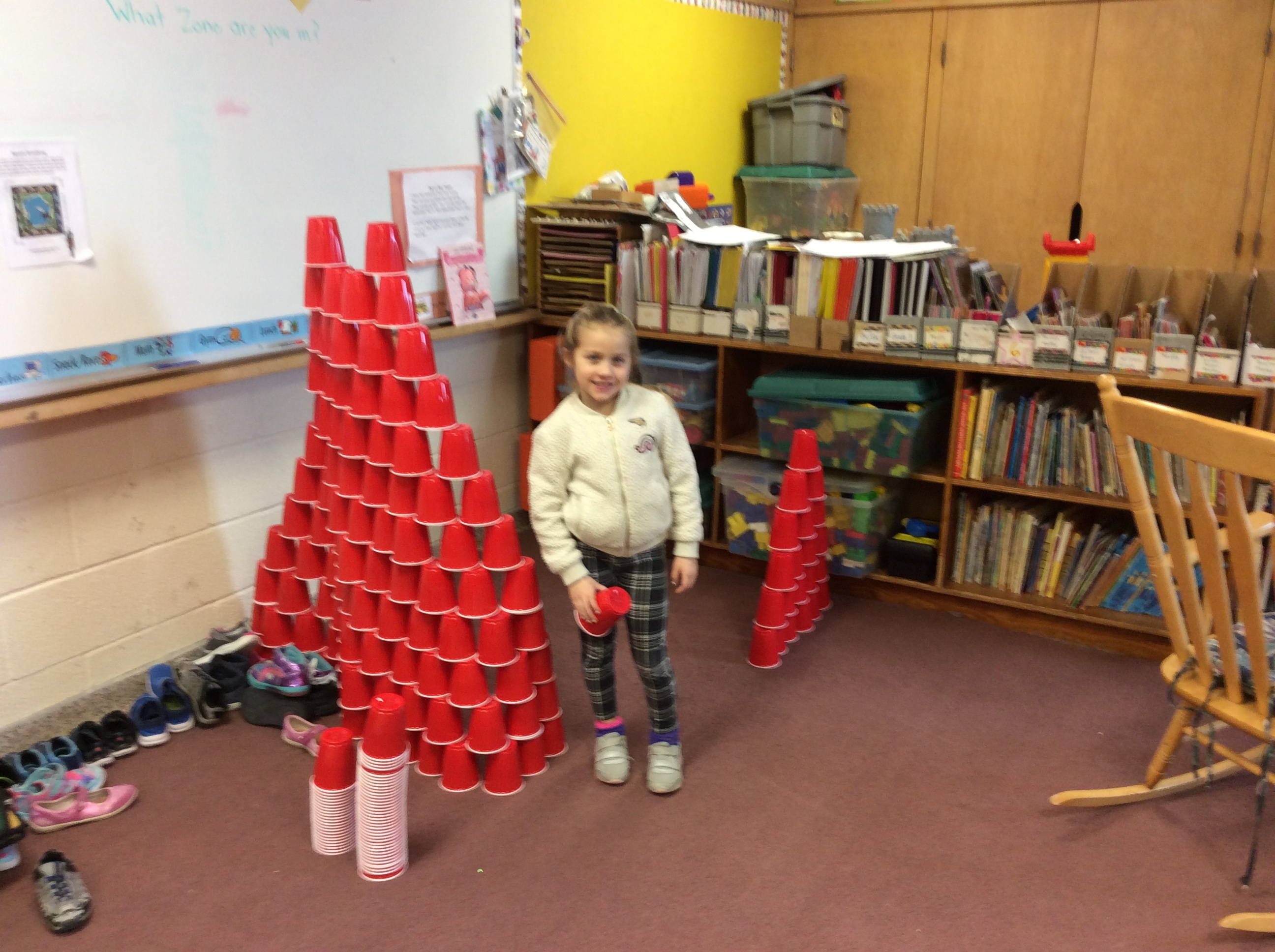 They learned about different ways to make 100.  The best part of the day was when they got to make towers and buildings using 100 cups!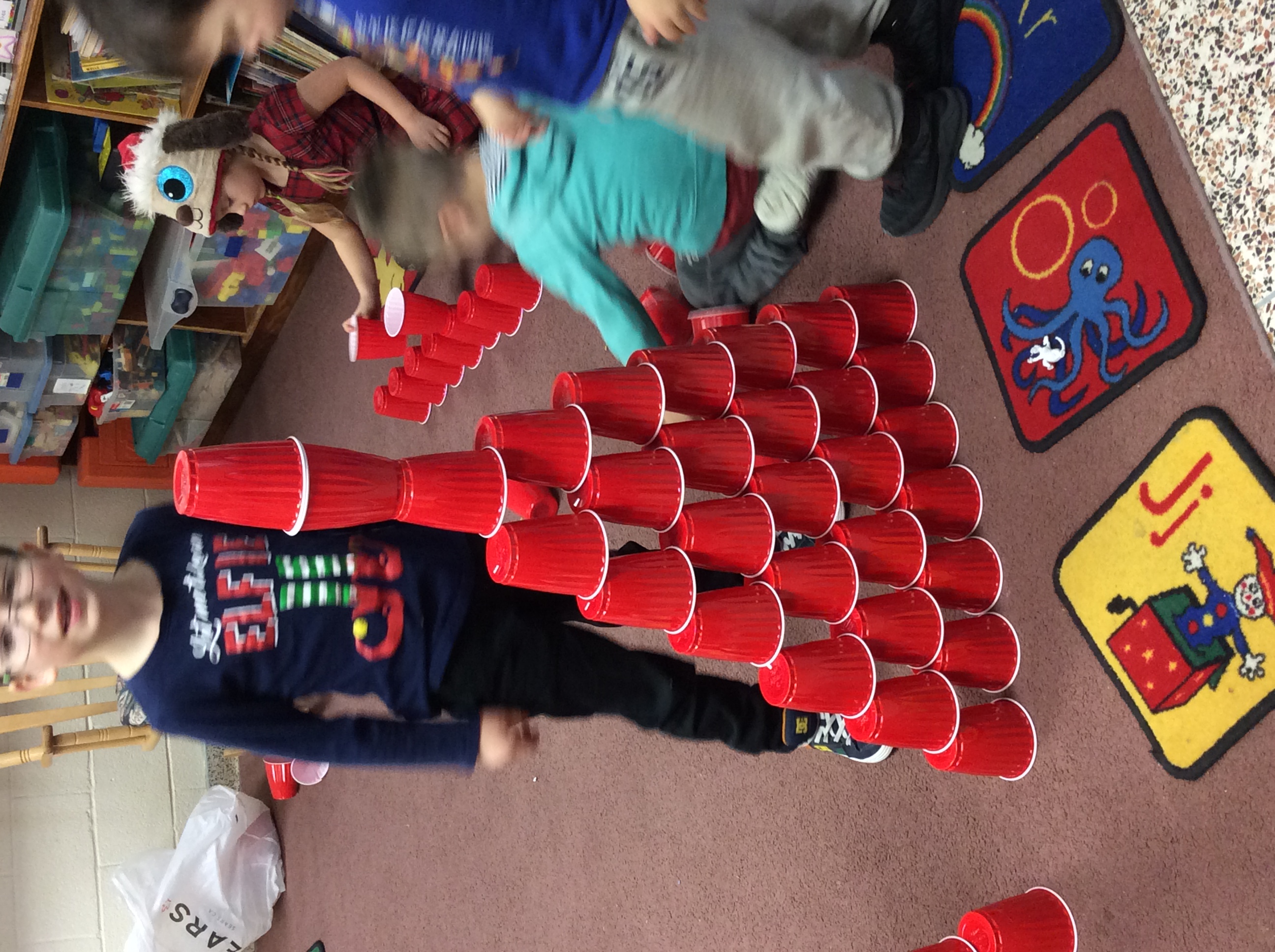 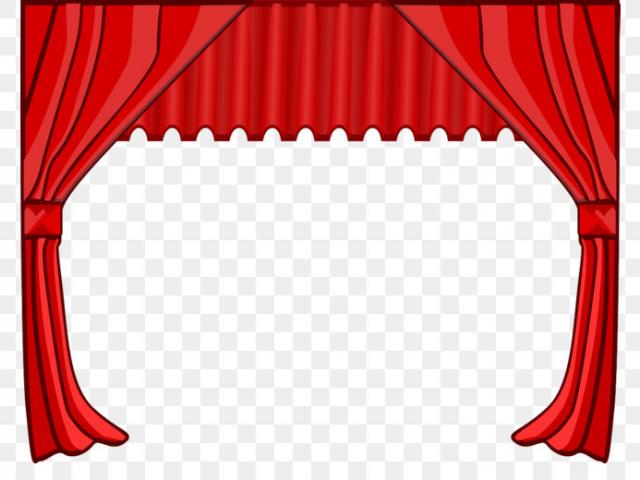 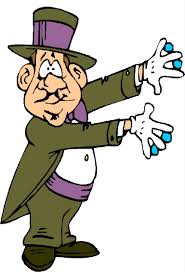 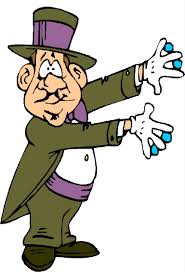 SCHOOL-DAY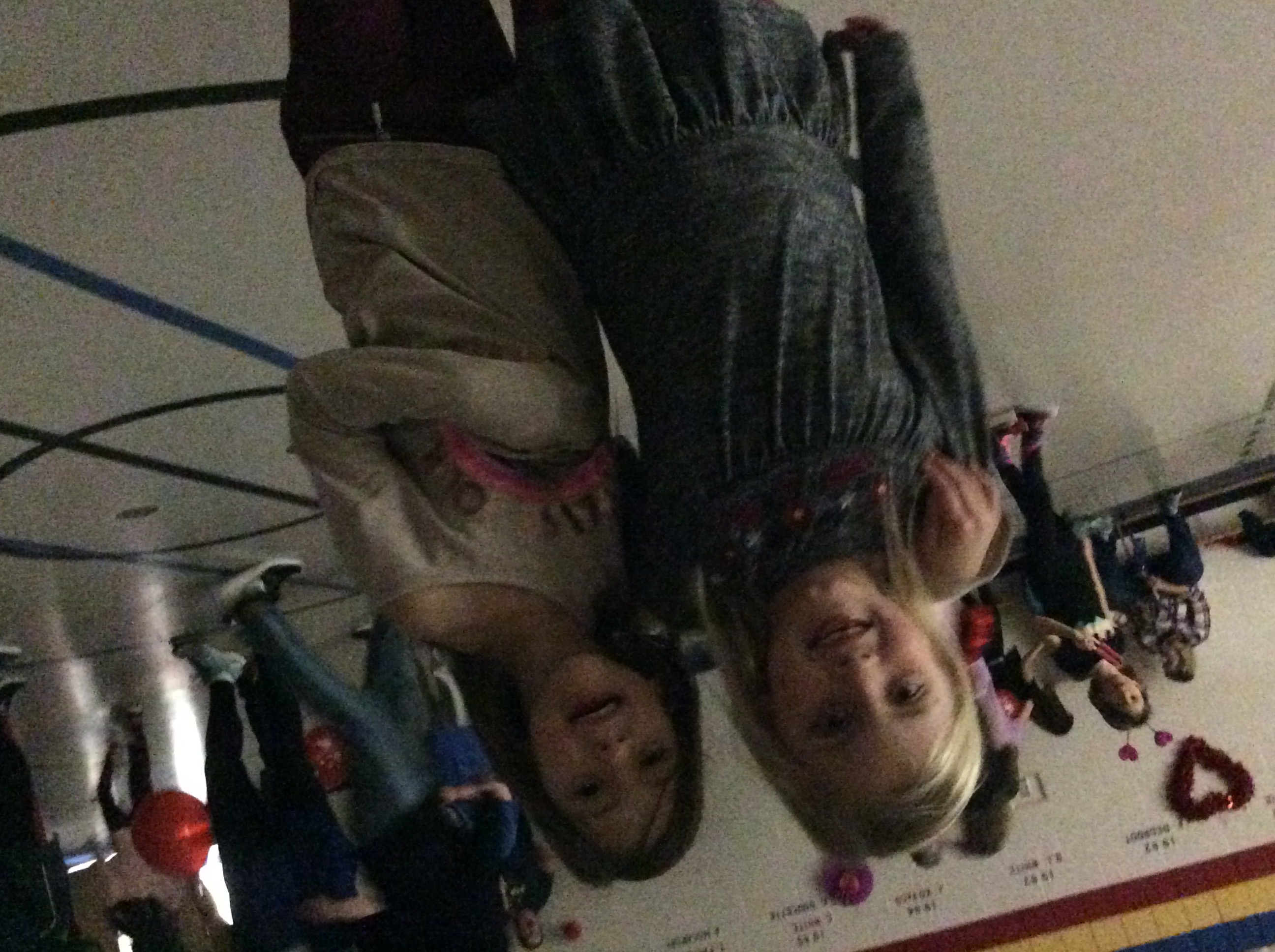 The students here at Foley had a wonderful afternoon at their Dance-A-Thon.  We would like to thank all of the families and friends for your support.  The proceeds will go towards a laminator as well as some much needed art supplies.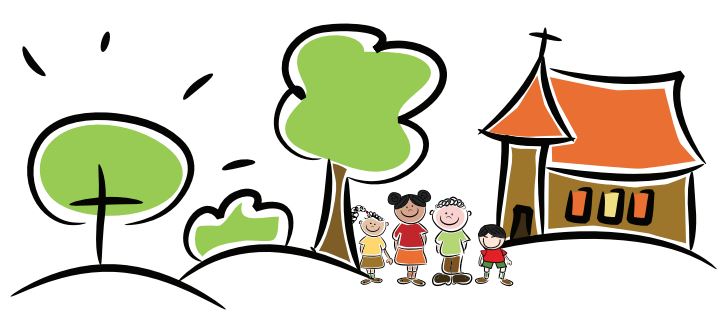 